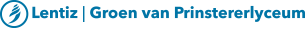 Profielkeuzeformulier 4 mavo 2024-2025 (extern)Verplichte vakken voor alle profielen:1. Nederlands	3. maatschappijleer		2. Engels	4. lichamelijke opvoedingLet op; je kunt alleen kiezen uit de vakken die je in leerjaar 3 gevolgd hebt.Je kiest hieronder 1 profiel en daarnaast een profielvak. Een vak kan nooit tweemaal gekozen worden!Keuzevakken:Kies hieronder nog twee of drie andere (niet hierboven al gekozen) vakken. Zes vakken in totaal verplicht, zeven voor doorstroom naar de havo. Voor c&m op de havo: het economie profiel met bte en aardrijkskunde kiezen. O aardrijkskunde   	O ns1		   	O wiskunde   	O kunst (bte)   	O geschiedenis       	O Duits		                O biologie	O economieVoor het aanbieden van een vak geldt een minimale groepsgrootte van vijftien leerlingen.Ondertekening, wij gaan akkoord met de gemaakte keuze:Voor- en achternaam leerling: 					Achternaam ouder:…………………………………………………………………… m/ v / x*		……………………………………………………………………Handtekening leerling:						Handtekening ouder/verzorger: ……………………………………………………………………			…………………………………………………………………….Klas: ……………………………………………………………Datum: ………………………………………………………			Datum: ………………………………………………………*m (man) / v (vrouw) / x (neutraal) omcirkelen wat van toepassing isNA DE VERWERKING VAN DE GEGEVENS BESLIST DE SCHOOLLEIDING OF ALLE AANGEBODEN KEUZES GEREALISEERD KUNNEN WORDENEconomie met profielvakeconomieKies één van deze vakken ( voor havo wens e&m: wiskunde, bij de keuzevakken Duits en geschiedenis kiezen)Kies één van deze vakken ( voor havo wens e&m: wiskunde, bij de keuzevakken Duits en geschiedenis kiezen)Economie met profielvakeconomieO wiskundeO DuitsZorg en welzijn met profielvakbiologieKies één van de drie vakken ( voor havo wens n&g: wiskunde, bij de keuzevakken aardrijkskunde en natuurkunde kiezen)Kies één van de drie vakken ( voor havo wens n&g: wiskunde, bij de keuzevakken aardrijkskunde en natuurkunde kiezen)Zorg en welzijn met profielvakbiologieO wiskundeO aardrijkskundeO geschiedenisTechniek met profielvakkenwiskundens1 (=natuurkunde)Techniek met profielvakkenwiskundens1 (=natuurkunde)Techniek met profielvakkenwiskundens1 (=natuurkunde)Landbouw en natuurlijke omgeving met profielvak wiskundeKies één van deze vakken Kies één van deze vakken Landbouw en natuurlijke omgeving met profielvak wiskundeO biologieO ns1 (=natuurkunde)